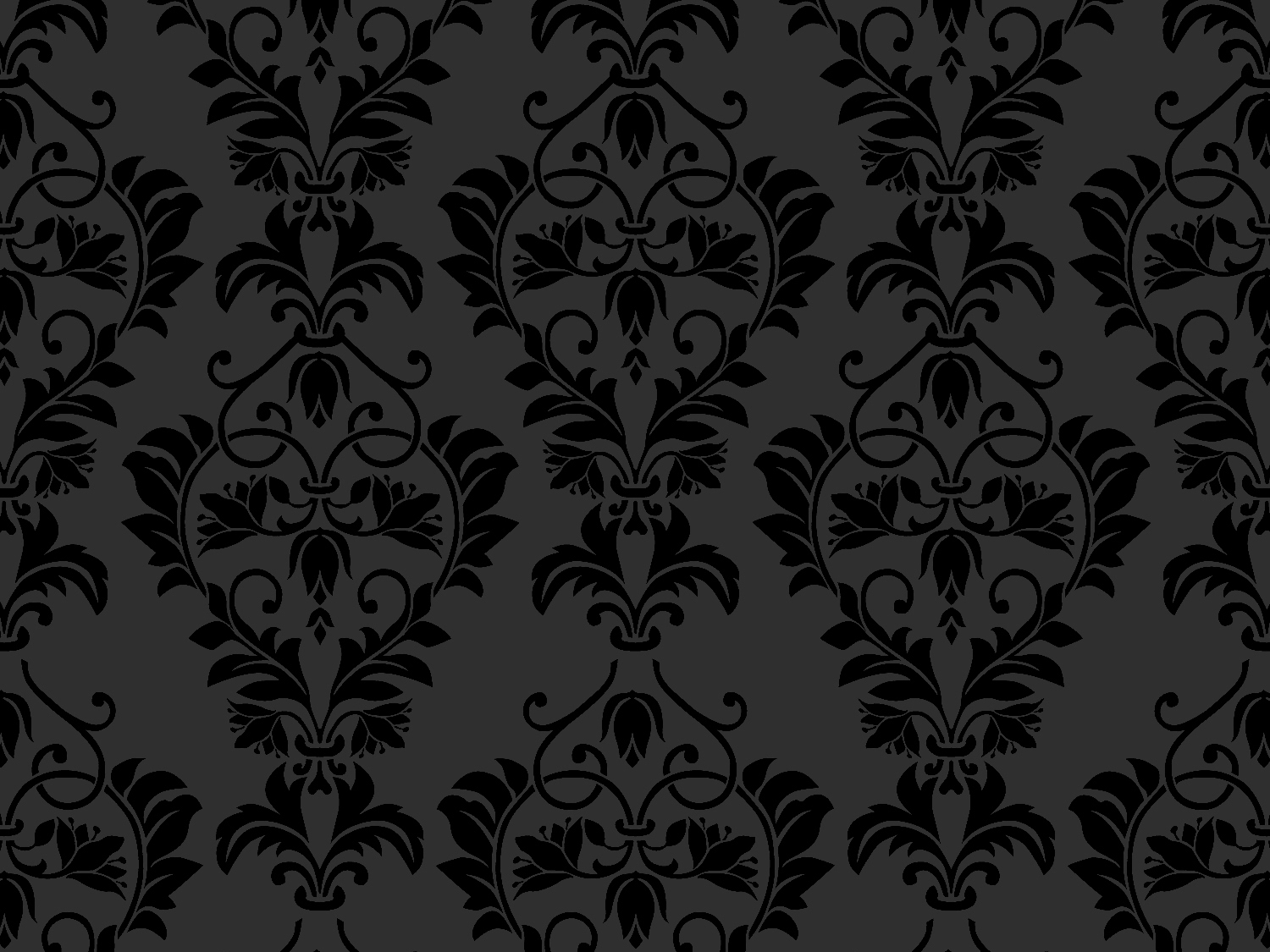 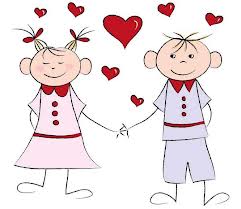 14 luty – dzień zakochanych	Walentynki to święto zakochanych. Wszystkich. Bez wyjątku - zarówno tych, którzy są zakochani, jak i tych, którzy są nieśmiali i obawiają się wyznać swoje uczucie. Tego dnia ludzie wysyłają do ukochanych osób „walentynkę”, czyli wiersz albo wyznanie miłosne. Niekiedy obdarzają się upominkami. Warto więc w tym szczególnym dniu starannie przygotować coś wyjątkowego. 
A ponieważ Dzień Zakochanych zbliża się wielkimi krokami przygotowania do niego rozpocznijmy już dziś!WALENTYNKOWA HISTORIA…		Walentynki maja pogańskie korzenie. 	W starożytnym Rzymie 14 lutego obchodzono wigilię Luperkaliów – święta ku czci Fauna, bożka miłości i płodności, a także trzody i zbiorów. W tym dniu mężczyźni losowali podczas zabawy imię panny, z którą bawili się całą noc. Zwykle kartki z imionami dziewczęta opatrywały miłosnymi wyznaniami.	Święto nie zaginęło po nadejściu chrześcijaństwa. Ponieważ trudno je było wykorzenić przekształcono je ok. 900 r. w popularne dziś Walentynki.  Nazwa ta pochodzi od imienia św. Walentego, patrona zakochanych, który słynął z tego, iż udzielał potajemnie ślubów. Należy w tym miejscu przypomnieć, że ówczesny cesarz, Klaudiusz II Got, zabronił młodym mężczyznom zawierania związków małżeńskich. Przyczyną było przeświadczenie o tym, że najlepszymi żołnierzami są ci, którzy nie posiadają rodzin.  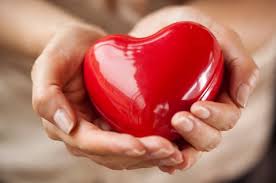 Ponieważ Walenty złamał zakaz został za to wtrącony do więzienia, gdzie zakochał się w niewidomej córce swojego strażnika. Legenda mówi, że jego narzeczona pod wpływem tej miłości odzyskała wzrok. Gdy ta informacja dotarła do uszu cesarza, kazał on zabić Walentego. W przeddzień egzekucji przyszły święty napisał list do swojej ukochanej. Zakończył go słowami: "Od Twojego Walentego". Wg legendy św. Walenty zginął 14 lutego 273 roku. 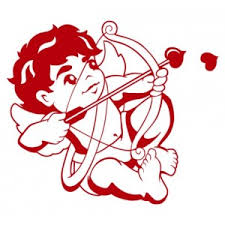          ŚWIĘTO DAWNIEJ I DZIŚDzień św. Walentego stał się prawdziwym świętem zakochanych dopiero w średniowieczu, kiedy to pasjonowano się żywotami świętych i tłumnie pielgrzymowano do ich grobów, aby uczcić ich relikwie. Uroczystość najbardziej rozpowszechniła się w Anglii i Francji. Dziewczęta 14 lutego starały się odgadnąć, za kogo wyjdą za mąż. Dziś najpopularniejszym sposobem okazania swoich uczuć Wybrance (Wybrankowi) w tym dniu jest podarowanie karteczki walentynkowej. Może to być zarówno taka kupiona w sklepie, jak i narysowana odręcznie. Ważne jest, co na niej napiszecie. Może to być krótki tekst, np.: “Bądź moją Walentynką”, “Czy zostaniesz moją Walentynką?”, bądź piękny wiersz o miłości. Pamiętajcie, nie ważne, czy będzie to ambitna poezja miłosna, czy proste wyznanie. Najważniejsze, by słowa te płynęły od serca. Powiedzmy ukochanej osobie to, co naprawdę czujemy, a na co dzień nie mamy czasu i sposobności, żeby to wyrazić.Oprócz karteczki z życzeniami możemy podarować także drobny prezent:coś słodkiego – w sklepach można znaleźć mnóstwo słodkości (bombonierek, cukierków) przygotowanych specjalnie na tę okazję;maskotka lub figurka (koniecznie z serduszkiem);płyta z romantycznymi piosenkami;bilety na koncert, do kina bądź do teatru;koszulka, poduszka lub kubeczek z nadrukiem;perfumy;biżuteria.Korzystajmy zatem z tych chwil a słowami i czynami wyraźmy to, co podpowiada nam serce. Szczęśliwych Walentynek!!!!	                                                      Opracowała: P. Jurkiewicz, I B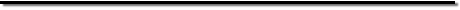 WALENTYNKOWY POMOCNIKJeśli jeszcze nie wiesz, co napisać na kartce walentynkowej, a banalny podpis: Twój Walenty/ Twoja Walentynka Ci nie wystarczają, nic się nie martw! Poniżej prezentujemy kilka przykładów wierszyków dla zakochanych i nie tylko.Życzenia na Walentynki
wesołej minki
niech się spełnią wszystkie twoje sny
w mych myślach jesteś Ty!Chcę, żeby twoje oczy w moje patrzyły, 
żeby twoje usta z mymi się złączyły, 
żeby moje serce tylko tobie biło 
i chcę, żeby nas na świecie tylko dwoje było!Kocham każde twe spojrzenie 
Kocham każdy uśmiech Twój 
Żadnych skarbów ja nie pragnę 
tylko żebyś został mój! Od kogo dla kogo, co komu do tego?!
Serce będzie wiedziało, od kogo dostało.
Wszystkiego dobrego
W dniu świętego Walentego.Chcę Ci powiedzieć dzisiaj co czuję:
Za to, że jesteś bardzo dziękuję.
I pamiętaj, że zawsze, nie tylko w dniu święta,
Jest ktoś, kto o Tobie cały czas pamięta. Moja Walentynko,
powiem Ci coś w sekrecie
tak jak lubię Ciebie
nie lubi Cię nikt na świecie!Dziś zakochani święto swoje mają,
dzisiaj moc życzeń sobie składają.
Ja też chciałbym życzyć Ci,
byś zapomniała co to łzy.
By każdy dzionek życia Twego
był lepszy od dnia poprzedniego.
By szczęścia Cię nie opuściło,
i by nic Cię w życiu nie zmartwiło.ŚCIĄGA? SERIO?	Czy istnieje wśród nas choć jedna osoba, która nigdy nie ściągała i nie oszukiwała? Ile razy zdarzyło się wam czegoś zapomnieć, choć cały materiał mieliście świetnie opanowany? Wtedy malutkie „podejrzenie” zapomnianych informacji na sprawdzianie wydawało się wam jak najbardziej potrzebne. A jak to wygląda obecnie?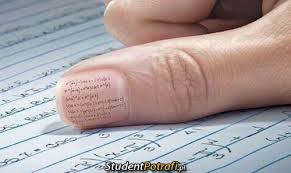 Istnieje wiele sposobów na ściąganie. Nie każdy jest jednak skuteczny u wszystkich nauczycieli. Niektórzy bowiem świetnie potrafią zapobiec temu przykremu zjawisku. Czasem żeby „spisać” coś na sprawdzianie trzeba się nieźle namęczyć.Są osoby, które w tym fachu są istnymi mistrzami. Ucząc się na wszystkich wpadkach swoich oraz kolegów doszli niemalże do perfekcji w tej sztuce. Szczycą się swoimi umiejętnościami, ale też niechętnie zdradzają patenty na „dobre zżynanie”.No, a taki zwykły amator to ma jednym słowem pozamiatane. Wpadnie i najzwyczajniej w świecie dostanie „lufę” bez możliwości poprawy. Dlatego informuję i ostrzegam wszystkich czytających: NIE ŚCIĄGAJ, JEŚLI NIE MUSISZ!  A JEŚLI UMIESZ ŚCIĄGAJ TYLKO W SYTUACJI KRYZYSOWEJ! Ściąganie na co dzień pozostaw najlepszym…                                                                                                                               Napisał: K. Pilżys, I B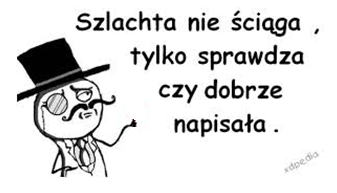 WALENTYNKOWY    HOROSKOPBARAN – w  tym roku szkolnym przeżyjesz miłość, która cię wiele nauczy. Nie pakuj się jednak w niepotrzebne kłopoty i uważaj pod nogi.BYK – jeśli ktoś ci się spodoba lepiej trzymaj język za zębami i siedź cicho jak mysz pod miotłą – i tak nic z tego nie będzie, a jedno twoje słowo może wszystko zepsuć.BLIŹNIĘTA – w domu dużo problemów, ale znajdzie się ktoś, kto ci pomoże. Tajemniczy przyjaciel pozwoli spełnić ci twoje marzenia.RAK – w tym roku szkolnym nie czeka cię nic dobrego – przyłapanie na sprawdzianie, koledzy będą się z ciebie śmiać, a i o miłości nie masz nawet co marzyć…LEW – masz cichego wielbiciela, który nie może się zdecydować, czy powiedzieć ci co do ciebie czuje. Zwraca na ciebie uwagę w szczególny sposób, nie zmarnuj więc tego.PANNA – z miłością u ciebie bez zmian – nic ciekawego, nikt nie będzie cię zbytnio nękał swoją osobą, ale za to masz wspaniałych znajomych 
i rodzinę. WAGA – poznasz kogoś wyjątkowego, osiągniesz świetne wyniki w nauce, będziesz cieszyć się życiem. Tylko pozazdrościć!SKORPION – uśmiechnij się szeroko, bo oto w cieniu korytarzy szkolnych czai się twój cichy wielbiciel. Uważaj na wrogów – nie będą zadowoleni twoim szczęściem.STRZELEC – nie przejmuj się nikim ani niczym – jeszcze najdziesz swoją druga połówkę. Korzystaj z życia i ciesz się nim maksymalnie.KOZIOROŻEC – przeżyjesz najlepszy rok szkolny w gimnazjum! Świetne wyniki, wspaniali znajomi i do tego osoba, która chciałaby cię bliżej poznać… WODNIK – podkochuje się w tobie pewien chłopak, więc nie marnuj okazji, gdy pojawi się na horyzoncie. Możesz wiele stracić nie wykorzystując okazji. Pracuj nad tym.RYBY – uważaj na fałszywych przyjaciół i nie daj się ponieść szaleństwu. Możesz zbyt pochopnie ocenić niektóre osoby i potem żałować swoich decyzji.                                                                                                 Opracowała: kl. I BZ OKAZJI WALENTYNEK ŻYCZYMY WSZYSTKIM CZYTELNIKOM MIŁOŚCI, SPEŁNIENIA SERCOWYCH MARZEŃ ORAZ ODWAGI DO WYZNAWANIA SWYCH UCZUĆ OSOBOM, KTÓRE CODZIENNIE MIJAMY W SWOIM ŻYCIU…                                                                                                                                        REDAKCJA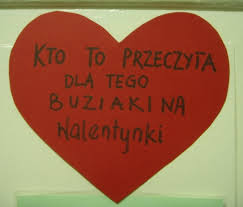 	Jeśli jesteś kreatywny, lubisz pisać, masz „lekkie piórko” i interesuje Cię świat to trafiłeś idealnie! Zapraszamy do nas! Konsultacje tekstów oraz porady? W każdy czwartek o godz. 7.15 w gabinecie nr 16 udzieli Ci ich nauczyciel języka polskiego, pani Dominika Mrozowska. Prace do gazetki szkolnej kierować można także na adres mailowy: mrozdomin@wp.pl   SERDECZNIE ZAPRASZAMY!